50%Creating Work-Life Alignment & Preventing Burnout4 Key BehaviorsRequired from ManagersWhen employees are unable to align job responsibilities with life’s demands . . .Research conducted by Dr. Ellen Ernst Kossekand Dr. Leslie B. Hammer found a 50% gap between managers’ views of how well they support ofwork-life alignment efforts and the employees’ perception of that support.Organizations suffer. Star employees leave Teams argue Employee’s gripe Employee health costs rise Important projects failBurnout is Real and Costly38%40%55%10%52%A whopping 38% report feeling neutral, dissatisfied, or very dissatisfied about their work/life balance1.Over 40% of the global workforce would be willing to leave their job this year2.As many as 55% of American workers are likely to be looking for a new job over the next year3.Nearly half of Gen Z (45%) and millennial(47%) employees said they are willing to give up 10% or more of their future earnings in exchange for the option to work virtually from almost anywhere4.52% of full-time workers work more than 40 hours per week and 39% work at least 50 hours weekly (Gallup, 2019)5.23%52%625M$190B23% of working moms and 15% of working dads say they have turned down a promotion because they were balancing work and parenting responsibilities (Pew Research center, 2019)6.Burnout is on the rise. Over half (52%) of survey respondents are experiencing burnout in 2021—up from the 43% who said the same in Indeed’s pre- Covid-19 survey 7.625 million people suffer from depression and anxiety, and the WHO estimates that $1 trillion is lost in productivity each year as a result 8.Workplace stress affects health costs and mortality in the United States of $190 billion — roughly 8%of national healthcare outlays — and create nearly 120,000 deaths each year 9.Sources: 1. Wiley, 2. Microsoft, 3. CNBC, 4, 5. Gallup, 2019, 6. Pew Research Center 2019, 7. Indeed, 2021, 8. World Health Organization, 9. Stanford,Teach Manager’s Four Key Behaviors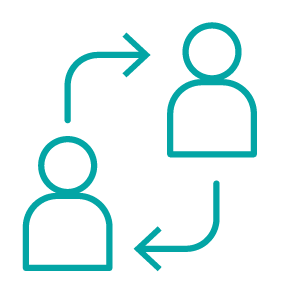 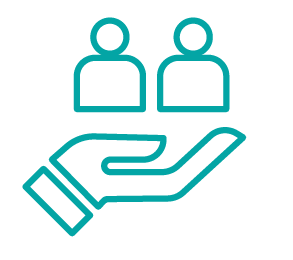 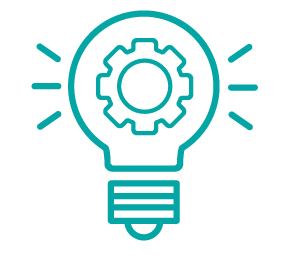 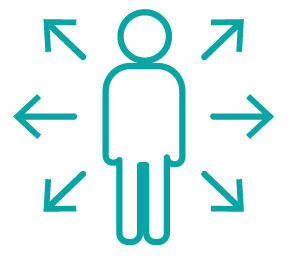 CONNECTMake employees feel comfortable talking about their conflicts between work and personal responsibilities.RESPONDWork effectively with employees to creatively solve conflicts between their work and personal responsibilities.RETHINK Organize work in their department or  group to jointly benefit the employees and the organization.MODEL Demonstrate effective behaviors in how to juggle work and personal responsibilities.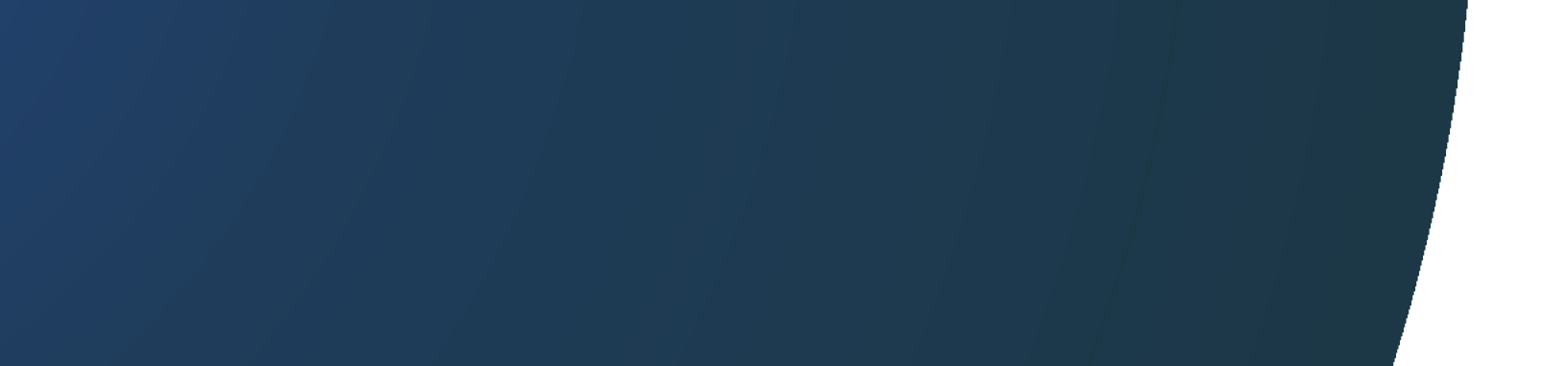 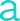 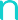 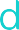 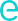 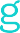 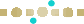 